PLUMLEY WITH TOFT & BEXTON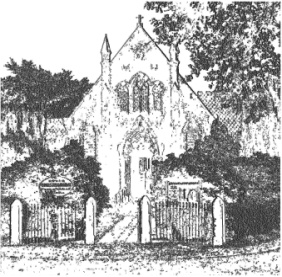 PARISH COUNCIL27th April 2021Dear Councillor,You are hereby requested to attend. THE ANNUAL GENERAL MEETING OF THE PARISH COUNCILWHICH WILL BE HELD ONWEDNESDAY, 5th May 2019 at 7.00 pm, Meeting to Finish at 8.15 to allow for the Commencement of the Annual Meeting of the Parish  at 8.30pm The meetings will be held remotely via zoom, joining instructions as follows - https://us02web.zoom.us/j/87154251296?pwd=VzhLdS9MOFEzTzVkWFgyZERjblVqUT09 Meeting ID: 871 5425 1296 
Passcode: 927959 
To be conducted in accordance with the Agenda belowDavid McGiffordDavid McGifford, Clerk to the Parish Council.Residents are encouraged to attend & members of the Press are welcomed.The Press and Public may not speak when the Council is in session unless invited to do so by the Chairman.Annual General Meeting AgendaApologies 	To receive apologies from Councillors unable to attend Parish Council positions – to appointChairmanVice Chairman Councilors with areas of responsibilityPlanningVillage HallHighwaysFootpathsPlaying fieldsCommunity ResilienceResponsible Financial Officer  Internal AuditorPublic sessionApologies To receive and accept apologies for absence from those members unable to attend.Declaration of interests To receive from Councillors any declarations of pecuniary and non-pecuniary interests related to this agenda Minutes To approve & sign the Minutes of the meeting held on the 3rd March 2021Cheshire East Council Matters: To receive a report on Cheshire East Council Clerks Report – To receive Correspondence and to take decisions on items specified in Appendix 5/21 attached Reports of additional Road Traffic Accidents and near misses Financial Payments – To approve payments in Appendix 5/21 attached. Includes: Salaries & expenses.To approve the balances in the Community and Business accountsTo receive any comments and reports by Councilors concerning transport, planning, footpaths, highways, Village Hall, Parish Plan, Community Pride, Community Resilience, Home watchNote - When receiving reports and making resolutions perceived risks need to be identified and if necessary agreed actions required to mitigate them  General Highways issues, including Speedwatch  (action log attached ) Planning JW To review current planning applications21/2021M 52, MOORCROFT, PLUMLEY, WA16 0UW21/1889M HEESOM GREEN STOCK FARM, MIDDLEWICH ROAD, TOFTCheshire Oil DevelopmentTo receive any updates Police Liaison To receive any updates Footpaths General Condition of footpaths closed paths  Meetings – To note feedback from meetings attended since the last meeting on the 3rd March 2021  To receive any items for inclusion in the agenda for the next meeting 7th July 2021 